PEPITES MUSICALES DE L’ISERE 2020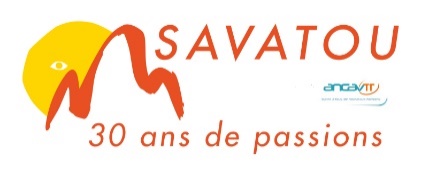 FEUILLE D’ENGAGEMENT Nom de la collectivité : ..........................................................................................                Nom du ou des groupe (s) ou de l'(les) artiste (s) proposé(s) par la collectivité : ..........................................................................................................................................................................................................................................................................................................................................................................................................Je soussignéNom : ..................................................................................Prénom : ................................................................................Nom et coordonnées (mail et portable) du référent de la collectivité responsable du suivi de ce dossier :.....................................................................................................................................................................Je déclare avoir pris connaissance des 2 pages du règlement des « PEPITES MUSICALES DE L’ISERE 2020 » En conséquence, au cas plusieurs groupes proposés par ma collectivité seraient sélectionnés par le jury, je m’engage à régler à Savatou le montant concernant ............. groupe (s) soit ......................... euros *Date : .....................................................................................Signature :Documents à joindre à ce document signé pour chaque groupe proposé par la collectivité : La fiche d’inscription remplie et signée par le groupeUn CD comprenant au minimum trois compositions originales. Les œuvres originales ne devront pas avoir fait l’objet d’une exploitation commerciale sur support sonore à la date du 1er juin 2019. Cependant la présentation d'une édition autoproduite promotionnelle à moins de 500 exemplaires est autorisée.Une biographie de l'artiste ou du groupe.Les textes des chansons ou leur traduction si écrite en langue étrangère.Un exemplaire de l’acceptation du règlement signé par le groupe. (Signature des parents si l'artiste est mineur)A faire parvenir avec les documents demandés à Savatou avant le 30 avril 2020  Par mail à  Par voie postale à Savatou* A compléter avec le nombre de groupes maximum que la collectivité s’engage et le montant correspondant sur la base de 650 euros par groupe